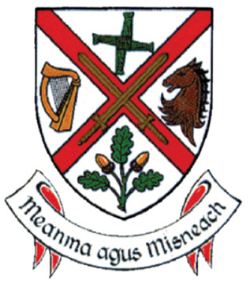 Taking in Charge of Housing Estate Application Form for DeveloperDevelopers Name:______________________________________________________________ Developers Address: ____________________________________________________________Company Reg No: ______________________________________________________________Telephone No: Office:   _______________________Mobile(s): ___________________________  ______________________________________________________________________________Fax No:  ______________________________________________________________________ Email address:  _________________________________________________________________Development Name: _____________________________________________________________ ______________________________________________________________________________(Please list street names) O.S. Map No:  __________________________________________________________________ Planning Ref No(s): ______________________________________________________________ Bond Details:___________________________________________________________________Bond Receipt Numbers: __________________________________________________________ Connection Fee Rec No’s: ________________________________________________________ No of Houses:  __________________________________________________________________ No of Apartments/Duplex:   ________________________________________________________ As constructed Drawings Completed by:  _____________________________________________ ______________________________________________________________________________Qualification:  ___________________________________________________________________ Items submitted with this Application Form (Please Tick as Appropriate √ √√ √ ) I the undersigned hereby apply to have elements of the above development taken in charge by South Dublin County Council (as indicated in the attached as constructed taking in charge drawing) Signed (Developer): ____________________________ Date: _____________Print Name ___________________________________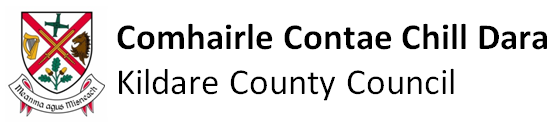 Data Protection Act 2018PRIVACY STATEMENT 
Who are we? 
Kildare County Council (the Council) is the democratically elected unit of Local Government in County Kildare and is responsible for providing a range of services to meet the economic, social and cultural needs of the people of our County. In order to provide the most effective and targeted services to meet the needs of the citizens, communities and businesses of County Kildare we will be required to collect, process and use certain types of information about people and organisations. Depending on the service being offered, information sought may include ‘personal data’ as defined by the Data Protection Acts and the General Data Protection Regulation (GDPR) and may relate to current, past and future service users; past; current and prospective employees; suppliers; and members of the public who may engage in communications with our staff. In addition, staff may be required, from time to time, to collect process and use certain types of personal data to comply with regulatory or legislative requirements or to carry out functions in the public interest.Why do we have a Privacy Statement?
This privacy statement has been created to demonstrate the Council’s commitment that personal data you may be required to supply to us, to enable us to provide services, is;Obtained lawfully, fairly and in a transparent mannerObtained for only specified, identified and legitimate purposesProcessed for purposes which we have identified or purposes compatible with the purposes that we have identified.Adequate, relevant and limited to what is necessary for purpose for which it was obtainedPersonal data collected and processed must be accurate and (where necessary) kept up to-date.Kept only for as long as is necessary for the purposes for which it was obtained.Processed in a manner that ensures the appropriate security of the personal data including protection against unauthorised or unlawful processing.More detail is available in our Data Protection Policy at http://kildare.ie/CountyCouncil/DataProtection/ or you can request a hard copy at 045 980 200. What is the activity referred to in this Privacy Statement?
Kildare County Council performs the role of Roads Authority for the County. The Taking in Charge Application allows for the relevant parties and public to participate in the process of Taking in Charge of Housing Developments in the County.What is the basis for making the processing of this personal data lawful?
Processing is necessary for the performance of a task carried out in the public interest or in the exercise of official authority vested in Kildare County Council in accordance with Article 6(1)(e) of the General Data Protection Regulation,2016. Specifically, the lawful basis for this process is the Planning & Development Acts 2000 (as amended) and the Roads Act 1993 (as amended).  In addition, there are also certain delegated functions under the local Government Reform Act 2014.We require contact details
In order to communicate with you, you will be asked for contact details. You do not have to provide all contact details but providing more, such as email, phone, address, makes it easier to communicate. Please note that to help protect your privacy, we take steps to verify your identity before granting access to personal data. These contact details may also be used to verify your identity.
What other types of personal data do we need to undertake this activity?
(a) Data subject - Name, address, contact number.
(b) Third parties related to the land - name, address, land ownership                                                                                                 
(c) Third parties - information related to contracted specialised companies i.e. cctv survey companies, draughtsmen, engineering firms etc., submissions from the public to the Roads Authority, Information from Irish Water. 
What will happen if the personal data is not provided?
All information requested as part of the application process, is mandatory as part of the application process and is required for the application to be considered compliant.
Am I the only source of this personal data?
In some instances to assist with the delivery of the activity or to comply with regulatory or legislative requirements personal data is sourced from a third party. This may apply to this activity. Data may be sourced during the planning application process from public sources such as the Property Registration Authority, the Company Registration Office and other publicly available information that Kildare County Council may hold.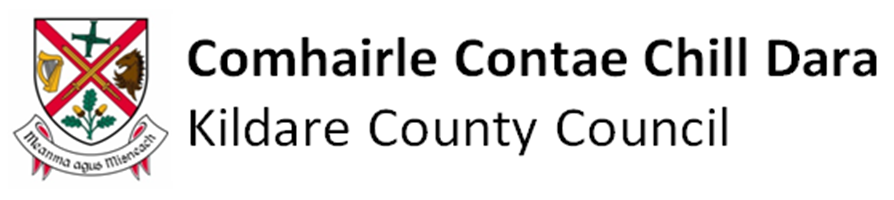 
Is personal data submitted as part of this activity shared with other organisations?
The Council may, to fulfil statutory or regulatory obligations or in the public interest, from time to time, have to share personal data with other organisations or entities (in Ireland or abroad). Where this is required the Council shall have regard to your rights, to the security and integrity of the data and will minimise the data shared.Sharing APPLIES to this activity.   As part of this process, the application data which is publicly available may be forwarded to external agencies/consultees such as Irish Water, Bond Surety Companies etc. to review / consult
How long is my data kept for?
The Council has a detailed record retention policy which outlines time periods for which your personal data will be retained and what will happen to it after the required retention period has expired. A copy of Record Retention Policy can be accessed via the following link: http://www.lgma.ie/sites/default/files/2002_national_retention_policy_for_local_authority_records_2.pdf Do you need to update your records?Kildare County Council must take reasonable steps to ensure that personal data we have about our customers is correct and up to date. In addition, if the data held by us is found to be inaccurate you have the right to rectify/correct this.   
If you find that personal data we have about you is inaccurate or needs to be updated (for instance, you may have changed your name, address, contact details etc.) then please contact us so that we can correct it. You can do this by:Writing to us at: Kildare County Council, Áras Chill Dara, Devoy Park, Naas, Co Kildare. W91 X77FEmailing us at customercare@kildarecoco.ieWhen making a request to update your record please provide evidence to support this - for example a copy of a document containing your new address – utility (Gas, Electricity, Phone) bill etc. Your rights:
You have the right to obtain confirmation as to whether data concerning you exists, to request access to personal data held about you, to be informed of the content and source of data and check its accuracy.   If the data held by us is found to be inaccurate you have the right to rectify/correct this – see above on how to update your records. 

You also, subject to certain conditions being met, have the right to object to or seek restriction of the processing of personal data and to request the erasure of personal data held by the Council. Please note that to help protect your privacy, we take steps to verify your identity before granting access to personal data.   To exercise these rights logon to http://kildare.ie/CountyCouncil/DataProtection/ , use one of the forms at our Counter or contact us.

Kildare County Council - Access to Information OfficerRight of Complaint to the Data Protection Commissioner
If you are not satisfied with the outcome of the response received by the Council you are entitled to make a complaint to the Data Protection Commissioner who may investigate the matter for you.  The Data Protection Commissioner’s website is www.dataprotection.ie or you can contact their Office at:
Changes to Privacy Statement
We may make changes to this Statement. If we make any changes they will be posted on this page and we will change the “Last Updated” date below.16/09/2020Item √ √√ √ or N/A As-constructed drawings for the completed scheme (not planning drawings) per the template drawing and guidance for as constructed drawings available on the Councils website. Areas to be taken in charge (yellow) and areas subject to management company control should be clearly distinguishable.  CCTV for all foul and storm sewers pipes on the scheme   Manhole report for each manhole on the scheme & contact details for site representative for manhole inspections etc.  Pollution and cross connection control report for the scheme (to be approved by KCC Environmental Services Section)  Report from your independent Landscape Architect or similar indicating compliance with all open space planning conditions (to be approved by KCC parks department)  Certification for the public lighting.  Results of Road Core tests taken at 60 – 70 m centres at opposite sides of road Application Form for Taking in Charge of public services Development Control Section, Transportation Department, Aras Chill Dara, Devoy Park, Naas, Co. Kildare  buildingcontrol@kildarecoco.ie Certification that all boundary walls are built to IS 325  Where applicable copies of all wayleaves fully executed  In Cul De Sacs without footpaths, a wayleave in favour of the Council over the 2-metre service strip. Test results duly certified showing output in litres per minute from all fire hydrants in the development Safety File for the complete estate/development, certified by the Project Supervisor Design Process, who holds professional indemnity insurance Phone045 980 200E-maildataprotection@kildarecoco.ie or customercare@kildarecoco.ie
Postal AddressÁras Chill Dara, 
Devoy Park, 
Naas, 
Co Kildare. W91 X77F.Lo Call Number1890 252 231E-mailinfo@dataprotection.ie
Postal AddressData Protection Commissioner 
Canal House
Station Road
Portarlington, Co. Laois. R32 AP23.